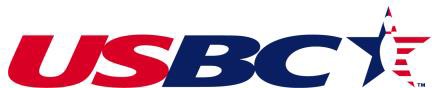 NORTHERN UTAH 2021-2022League Name      	Bowler’s Name		USBC Card Number 					                                                            Date of Achievement	Series or Game(s) Score	/	/	/=		 If based on this year’s new 12 game average: Average	No. of games  			If based on last year’s book average: Average	No. of games 	I certify that the above information is correct: Secretary’s Signature  	Please Mail to:	Becky Huffman	(SUBSTITUTIONS WILL BE MADE IF NECESSARY) NUUSBCA Manager	Any Questions: 801-725-6474P.O. Box 734	For best response email:nuusbca@gmail.com Clearfield, UT 84015-0734	Form is available on line at www.nuusbca.com* NUUSBCA First Time Ever Awards do not apply to USBC Awards (Form is on nuusbca.com).**A USBC HIGH SCORE AWARD APPLICATION FORM IS ALSO REQUIRED – COMPLETELY FILLED OUT & SIGNED BY BOWLER & SECRETARY!!PINS OVER AVERAGE ACHEIVEMENTS:NUUSBCA AWARDSUSBC AWARDS75 Pins Over Average Game (all averages eligible)Award100 Pins Over Average Game (all averages eligible)Award140 Pins Over Average Series (all averages eligible)AwardSERIES ACHEIVEMENTS:300 Series (90 or lower average)Award400 Series (115 or lower average)Award500 Series (140 or lower average)Award600 Series (170 or lower average)Award700 Series (200 or lower average)AwardLOCAL HONOR SCORE ACHEIVEMENTS:800 Series (USBC High Score Form Required)1st ever 800 Series – Jacket***Ring/Crystal/Plaque300 Game (USBC High Score Form Required)1st ever 300 Game – Jacket***Ring/Crystal/PlaqueMISCELLANOUS ACHEIVEMENTS:11 Strikes in a Row GameAwardClean sweep (three game series with no opens)Award7–10 Split ConversionEmblemBig 4 Split ConversionEmblemAll Spare GameEmblemDutch 200EmblemStepladder Games SeriesAwardTriplicate Games SeriesEmblem